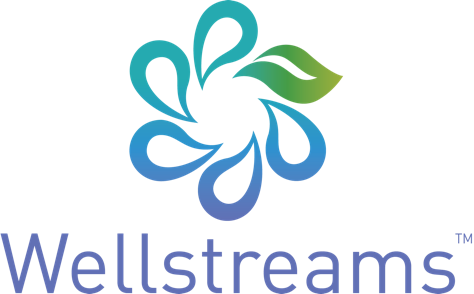 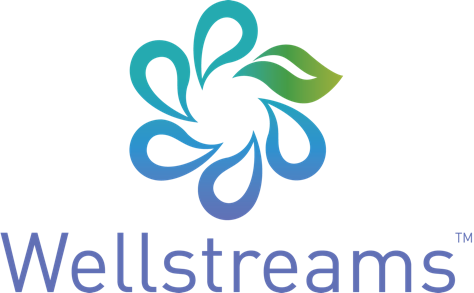 	Program of Spiritual Formation and	Training in the Art of Spiritual DirectionDirected Retreat Intern Application August 25 – September 1, 2019We welcome you to this practicum application process. Once your application has been received you will be contacted for an interview.Name: ___________________________________________________     Date: ___________________Address: ___________________________________________________________________________Home Phone: ____________________________ Cell Phone: _________________________________Email: _____________________________________________________________________________Spiritual direction training program: ______________________ Date of graduation: ______________Ongoing spiritual director practice since: ______________________ Number of directees: _________Location and dates of previous directed retreats attended: ____________________________________________________________________________________________________________________How frequently do you meet with your spiritual director? ___________________________________How frequently do you meet for professional supervision? ___________________________________What are your hopes and desires for this retreat? __________________________________________
___________________________________________________________________________________Include any additional information that you would like the retreat facilitator to know about you: __________________________________________________________________________________Emergency Contact: Name: ____________________________________________  Relationship: ____________________Home Phone: ____________________________ Cell Phone: _________________________________Deposit Acknowledgement: Please note that a non-refundable deposit is due in the amount of $100.00. This deposit begins your application process and upon approval will be deducted from your practicum balance. Balance Acknowledgement: In addition to the deposit, you are agreeing that you will pay your balance in full by August 1, 2019.   Yes, I agree to these terms:   Yes ⎕  Complete and mail your registration form to: The Spirituality Network, Inc.Attn: Debbie Brenneman  444 East Broad Street  Columbus, Ohio 43215